Муниципальное бюджетное общеобразовательное  учреждение  среднего общего образования «Школа № 2 г. Облучье»Конспект  урока  по  физике  в  8 классе  по  теме:  «Тепловые  явления.  Агрегатные  состояния  вещества»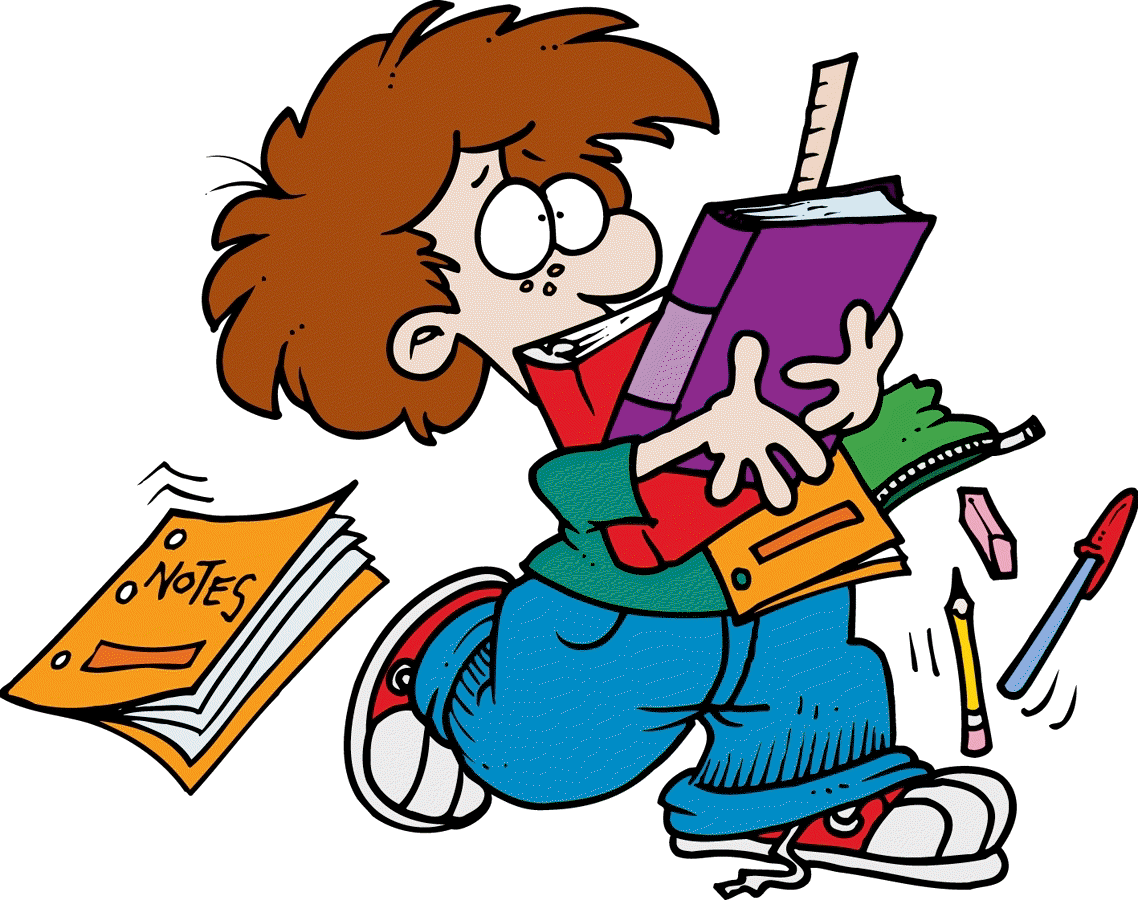 	Учитель : Козлова   Надежда  Николаевна   	                                                                    г. Облучье, 2018 г.Технологическая   карта   урокаХод  урокакласс:8продолжительность урока:45 мин.тема урока:Тепловые  явления.  Агрегатные  состояния  веществаномер урока в данной  теме:последнийтип урока:урок обобщения и систематизации  знанийцели и задачи урокаЦель: обобщить и систематизировать знания по теме «Тепловые явления» Задачи:- обучающие: учить учащихся грамотно излагать свои мысли, добиваться обобщенности, системности, действенности знаний через учебную деятельность, контролировать  знания учащихся по теме «Тепловые явления»;-развивающие: стимулировать познавательный интерес учащихся к данной теме и предмету в целом, создавать условия для практического применения знаний, умений, навыков по изученным темам.  Развивать интерес к изучению окружающего мира через уроки физики. Формировать у учащихся приемы применения знаний в новых условиях, усиливать прикладную направленность знаний;-воспитательные:  воспитывать самостоятельность мышления, чувство ответственности, культуру умственного труда индивидуально, в  парах,  группах; высказывать свои мысли, отстаивать свою точку зрения.формы работы на урокеиндивидуальная, парная, групповая, фронтальнаяметоды  работы на урокенаглядный, частично – поисковый, практический, контроля.приемыПрием Кластер  «Гроздь винограда», прием «Нестандартный вход в урок»элементы  технологийЗдоровьесберегающая,  личностно - ориентированнаяоборудованиеУчебник по физике 8 класс,Мультимедийное пособиеКомпьютер и проектор.ПрезентацияОценочный листожидаемый результатОбучающиеся  научатся  применять  теоретические  знания  при  объяснении  примеров  проявления  тепловых  явлений  в  природе,  жизни;   рассуждать  и  делать  выводы;  слушать  собеседника  и вести диалог;  работать  самостоятельно,  в  парах,  группах,  излагать  и  аргументировать  свою  точку  зрения;  оценивать  себя  и  своих  одноклассников.Этап урокаЗадачи этапаДеятельность учителяДеятельность учениковВремя (в мин)Формирование УУД1.Организационный  этапСоздать благоприятный  психологический  настрой на работуПриветствие,  проверка  готовности  к  учебному  занятию,  организация внимания учащихся.Включаются в деловой ритм урока1мин Коммуникативные: планирование учебного сотрудничества с учителем и одноклассниками.Регулятивные: организация своей учебной деятельности.Личностные: мотивация учения.2.Постановка  цели и задач урокаОбеспечение мотивации учения учащимися, принятие ими  тему целей урока.Мотивирует учащихся, вместе с ними определяет цель урока; акцен-тирует внима-ние  учащихся на значимость темыЗаписывает дату в тетрадь,  определяют  тему и цель урока.3 минПознавательные: умение осознанно и произвольно строить речевое высказывание в устной форме.Коммуникативные: умение вступать в диалог, участвовать в коллективном  обсуждении вопроса.Регулятивные: целеполаганиеЛичностные: самоопределение3.Актуализация  имеющихся  у  учащихся знанийАктуализация опорных знаний и способов действийПроверка  основных физических  терминов, формулУчастие в блиц – опросе по проверке  понятия,  проверке  формул10 минПознавательные: структуирование собственных  знаний.Коммуникативные:  организовывать и планировать  учебное сотрудничество с учителем и сверстниками.Регулятивные: контроль и оценка процесса и результатов деятельности.Личностные: оценивание усваиваемого материала.4.Формированиеумений и навыков учащихсяПоказать применение знаний учащихся при решении качественных задачОрганизация и контроль за процессом решения задачРаботают в парах решая качественные задачи12 минПознавательные: формирование интереса к данной теме.Коммуникативные:  уметь  оформлять  свои  мысли в устной форме;  слушать и понимать  речь других.Регулятивные: контроль и оценка процесса и результатов деятельности.Личностные: формирование готовности к самообразованию5.ФизминуткаСмена деятельностиСменить деятельность,  обеспечить эмоциональную разгрузку учащихся.Учащиеся сменили  вид деятельности и приготовились продолжать  работать.2 мин6.Применение знаний и умений в новой ситуацииПоказать применение знаний учащихся при формировании обобщенного понятия.Организация и контроль  за  работой учащихся. Организация  внимания  на прослушивания  сообщений учащихся.Работа в группах  над  поставленной  перед учащимися  проблемой.Прослушивание сообщений учащихся.12 минПознавательные: формирование интереса к данной теме.Коммуникативные:  уметь  оформлять  свои  мысли в устной форме;  слушать и понимать  речь других.Регулятивные: контроль и оценка процесса и результатов деятельности.Личностные: формирование готовности к самообразованию7.Информация  о домашнем заданииПривитие интереса к предмету. Подготовка к контрольной работеДает комментарии к домашнему  заданиюУчащиеся знакомятся с домашним заданием  и записывают  в дневник2 мин8.Рефлексия (подведение итогов урока)Дать количественную  оценку  работы учащихсяПодводит итоги работы учащихся и класса в целом.Учащиеся сдают  оценочные листы.2 минРегулятивные: оценивание собственной  деятельности на урокеЭтапы  урокаДеятельность учителяДеятельность учеников1.Организационный  этапЦель: создать благоприятный настрой на работу,  мотивировать учащихся к учебной деятельности посредством создания благоприятной обстановки,  осознанное  вхождение учащегося в пространство  учебной деятельности,  создание предпосылок для эмоционально комфортной обстановки на урокеУчитель приветствует учащихся,  проверяет их готовность к уроку.  Релаксация. «Дыхание счастья» 
При входе вы мысленно вдыхаете ароматы любимых цветов, радость, счастье, здоровье, улыбку, любовь, тепло, успех, свет, разум, красоту, продолжительные эмоции, жизненные силы... 
При выдохе вы мысленно выдыхаете мусор и грязь, болезни, печаль, тревоги и обиды, неудачи и грусть, усталость, несчастья, ненависть, глупость.У каждого на столах  находятся  листы  оценки.  После каждого вида работы  вы  должны  оценить  свою работу. Подпишите ихУчащиеся слушают учителя, подписывают   оценочный лист2.Постановка  цели и задач урокаУчащимся  предлагают  посмотреть  на  картину   Скажите,  как  бы  Вы  могли  назвать  данную  картину?  Какие  физические  явления  Вы  видите?   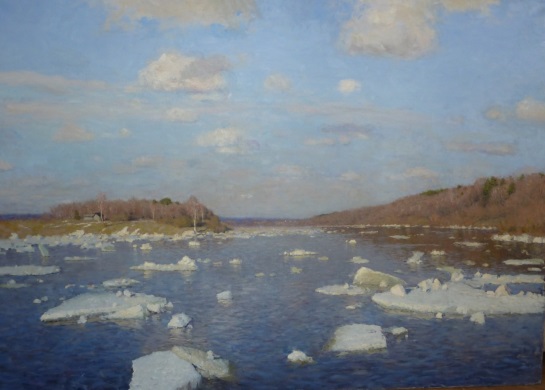 Учитель называет  картину  «Ледоход» В.Л. ХудяковаЭпиграф урока: Незнающие пусть научатся, а знающие вспомнят еще раз.Учащиеся  называют  тепловые  процессы  и  определяют  тему урока.Формируют  цель урока3.Актуализация  имеющихся  у  учащихся знанийЦель:  проверить  знания  основных  понятий  и  формул  по  теме  «тепловые  явления»1).Блиц – опросОпределение температурыПрибор для измерения температурыКакие тепловые состояния вы знаетеЧто характеризует температураЕдиница измерения температурыТемпературные шкалы.Параллельно на  экране  появляется   изображение2) Индивидуальная  работа  с  взаимопроверкой.   Проверка  знания  формул.  У  вас  имеется  поле  физических  величин,  вам  необходимо  заполнить  поле  формул.   m                          c                    Q,                 L                t1          λ                 q c                     Q                 L                t,2                                    λ                                          q  Q                 L                  t                               λ                               q                                                     mm                Q                          t                         λСправочный  материал  на  экране.1. Q = cm(t 2  - t 1 )2. Q = Lm3. Q = qm 4. Q = ƛm Результаты  работы  отметить в  листах  оценкиУчащиеся  отвечают на поставленные  вопросыУчащиеся  самостоятельно  заполняют  поле  формул  и  обмениваются  с  соседом  по  парте  для  проверке.Учащиеся заполняют  оценочный  лист4.Формированиеумений и навыков учащихсяЦель: проверить  понимания  теоретического  материала  для  объяснения  практических  вопросов.Работа  в  парах.  Учитель  раздает  задания,  при  этом  уточняет,  что  для  обдумывания  и  ответа  на  каждую  пару  выделяется  2  минуты.  1. Верно ли, что снег “греет” землю. (Картина  на  экране).2. Капля воды, попав на раскаленную плиту, начинает на ней прыгать. Почему?3.Почему температура воды в открытом ведре всегда бывает ниже  температуры воздуха в комнате? 4.Что теплее: три рубашки или рубашка тройной толщины? 5.Почему в сильный мороз катки заливают горячей водой?6. Какого цвета одежду вы наденете, отправляясь в Африку?  7.Применяется ли воздух как строительный материал? 8.Почему в сильный мороз индевеют усы, борода, но не щеки и лоб.?9. Почему нельзя расплавить дерево и бумагу? 10. Молекулы  одного  и  того  же  вещества  одинаковы.  Пример: лед,  вода,  пар.  А  чем  же  они  отличаются?  (Использование  мультимедийного  пособия).Учащиеся  обсуждают  вопрос  и  выбирают  ученика,  который  будет  отвечать.Согласно нумерации вопросов  отвечают.Отмечают  результаты  в  оценочных  листах5.ФизминуткаЦель: сменить  вид  деятельностиВправо, влево повернемся (повороты влево-вправо)И кивнем затем по кругу (наклоны влево-вправо).Все идеи победили,Вверх взметнулись наши руки (поднимают руки вверх-вниз).Груз забот с себя стряхнулиИ продолжим путь науки (встряхнули кистями рук).6.Применение знаний и умений в новой ситуацииПеред  уроком  учащимся было задано  домашнее  задание.  Ответить на  три  утверждения.  На  экране  вопрос  и картинка.1.Известно, что в сауне температура воздуха 120–140 °C, что гораздо выше температуры кипения воды. При такой температуре можно готовить яичницу, а сырое яйцо окажется запеченным. Каким же образом человек не только выдерживает эту температуру, но и получает удовольствие?2.Женщины утверждают, что вуаль греет, что без нее лицо зябнет. 3. Почему опытная хозяйка, прежде чем разливать чай по стаканам, кладет в них металлические ложки?4.Почему  лягушки  всегда  холодные?Учащиеся  делают  сообщения.7.Информация  о домашнем задании Учитель  комментирует  домашнее  задание.Дома  необходимо  решить  две  задачи.  1). Какое количество теплоты потребуется, чтобы нагреть стальную деталь массой 20 кг от 27 до 57 ºС? (Удельная теплоемкость стали 500 Дж/кг ºС) 2). Сколько энергии выделится при сгорании 10 кг каменного угля? (Удельная теплота сгорания каменного угля 2,7 · 107 Дж/кг) 
8.Рефлексия (подведение итогов урока)Цель: оценить  результаты  деятельности на уроке                     Оценочный  лист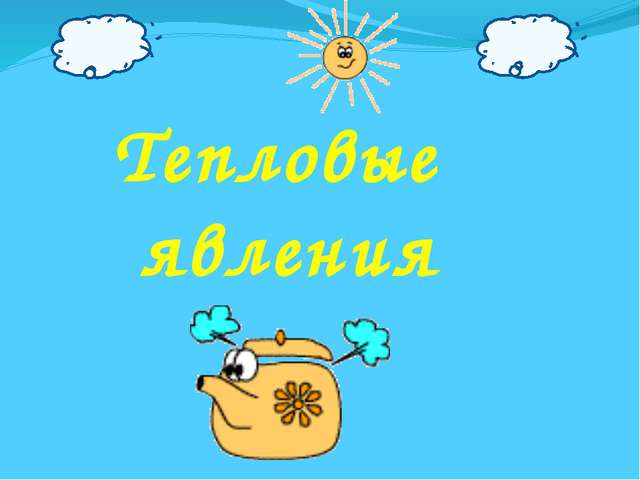 Фамилия,  имя  ученика_________________________________________________«5»  -  14 – 15  баллов«4» -   13 – 11  баллов«3» -   10 -  8 баллов   рефлексия.
Ребята по кругу высказываются одним предложением, выбирая начало фразы из рефлексивного экрана на доске:
сегодня я узнал…
было интересно…
было трудно…
я выполнял задания…
я понял, что…
теперь я могу…
я почувствовал, что…
я приобрел…
я научился…
у меня получилось …
я смог…
я попробую…
меня удивило…
урок дал мне для жизни…
мне захотелось…
Учащиеся анализируют свою работу.  Заполняют  оценочные  листыУчащиеся  дают  оценку  своей  деятельности,  высказывают  свое  отношение к  уроку.